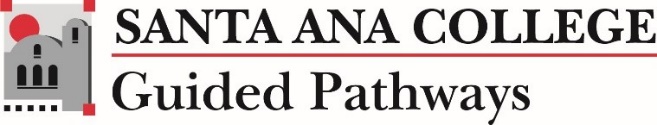 Guided Pathways Steering CommitteeAgendaDecember 6, 20239:00 am-11:00 amWelcome by Dr. HubbardBrave Space GuidelinesSteering Committee Membership Introductions 			Spring Monthly Meeting 						Survey Results Guided Pathways Plan Overview 				Timeline for completion of goals Communicating to SAC CommunityRecommendations for Committee Consideration	Creation of 4 Subcommittees (Pillars)Review of PillarsPillar 1-Clarify the PathPillar 2-Enter the PathPillar 3-Stay on the PathPillar 4-Ensure Learning      c.    Guided Pathways Canvas course 